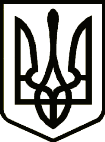 УкраїнаНОСІВСЬКА  МІСЬКА РАДА
Носівського району ЧЕРНІГІВСЬКОЇ  ОБЛАСТІ                                            Р І Ш Е Н Н Я                         ПРОЕКТ                                  ( сорок четверта сесія сьомого скликання)12 жовтня 2018 року                                                                  № 2/44/VІІ      м.Носівка     Про внесення змін до рішення  міської ради  від 12.12.2017 року «Про План (програму) соціально- економічного розвитку Носівської міської ради на період 2018-2020 роки».      Згідно  статті 26 Закону України «Про місцеве самоврядування в Україні», з метою забезпечення комплексного соціально-економічного розвитку громади, підвищення життєвого рівня населення, міська рада вирішила:1. Внести зміни до  рішення  міської ради  від 12.12.2017 «Про План (програму) соціально- економічного розвитку Носівської  міської ради на період 2018-2020 роки»,  а саме  додаток 2 «Перелік проектів розвитку до Плану (програми)  соціально-економічного розвитку Носівської міської ради (ОТГ) на  період 2018-2020 роки» викласти в новій редакції (додається).2. Контроль за виконанням даного рішення покласти на постійну комісію міської ради з  питань соціально-економічного розвитку міста, бюджету, фінансів та підприємництва.Міський голова                                                                         В.М.ІгнатченкоПОДАННЯ:Начальник відділу економічногорозвитку, інвестицій та регуляторної діяльності                                                                           Н.В.МалинкоПОГОДЖЕННЯ: Перший заступник міського голови з питань діяльності виконавчих органів                         О.В.Яловський            Заступник міського голови з питаньжитлово-комунальної сфери                                            О.В.СичовНачальник фінансового управління                                В.І.ПазухаНачальник відділу правового забезпечення та кадрової роботи                                     С.С.ЯмаНачальник  загального відділу                                         Н.В. Рубель